令和５年度　「第８回大阪府中高生ビブリオバトル大会」　開催要項１　目　的　子どもがゲーム感覚で本を紹介しあうビブリオバトルという手法を活用し、大会の開催によって、中高生が実際に本を手に取って読む機会を増やすとともに、読みたいと思う本に出合う機会を拡充する。２　主　催　大阪府教育委員会　３　後　援　活字文化推進会議４　日　時・会　場　※本を紹介する生徒（以下「バトラー」という。）の申込者数（参加校数）によっては、開催時間を変更する場合があります。５　参加者　バトラー：府内の中学校、高等学校、支援学校中学部・高等部等に通学する生徒で、学校の推薦を受けたもの　観覧者　：バトラーが在籍する学校の生徒、保護者、学校関係者、一般中学生大会定員　200人、高校生大会定員　200人６　内　容（予定）７　ルール　別紙「大会規程」参照８　申込み期限　９　申込み方法　以下のQRコードより、大阪府行政オンラインシステムにてお申し込みください。　　※インターネット環境がない参加希望者については、「11　問合せ先」へ御連絡ください。・中学生大会バトラー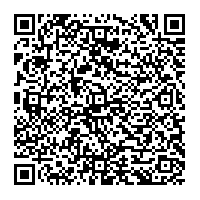 https://lgpos.task-asp.net/cu/270008/ea/residents/procedures/apply/decf8596-1120-4660-902a-c836c55dca0d/start（申込締切：令和５年12月15日（金）17時）・中学生大会観覧者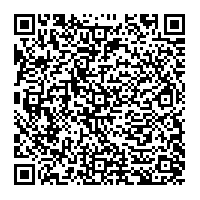 https://lgpos.task-asp.net/cu/270008/ea/residents/procedures/apply/df9fa0db-e936-4617-b4e0-d331814bf2bf/start（申込締切：令和５年12月15日（金）17時）※組織票を防ぐため、バトラー１人につき、関係者への投票券のお渡しは５枚を上限とします。・高校生大会バトラー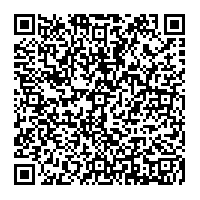 https://lgpos.task-asp.net/cu/270008/ea/residents/procedures/apply/e60ed690-ee26-4f4d-aadc-c4aada17437b/start（申込締切：令和５年11月17日（金）17時）・高校生大会観覧者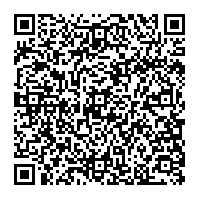 https://lgpos.task-asp.net/cu/270008/ea/residents/procedures/apply/403b2ac7-84ab-499f-bbf7-9844f004fbb4/start（申込締切：令和５年11月17日（金）17時）※組織票を防ぐため、バトラー１人につき、関係者への投票券のお渡しは５枚を上限とします。10　その他①参加者への事前連絡バトラーが参加する学校には、申込み受付後、各学校担当者あてに、高校生大会は12月６日（水曜日）、中学生大会は1月５日（金曜日）までに電子メールで詳細を連絡します。　　　②決勝戦において、発表者周辺の様子をビデオカメラで撮影し、その映像をプロジェクターで会場内のスクリーンに投影する予定です。③動画配信広くビブリオバトルの良さを伝えることと、大会に参加できない子どもにもビブリオバトルを通じて読みたい本と出合うきっかけを作るため、大会の様子を撮影し、大会終了後、府のHPにて動画を配信することを予定しています。御協力の可否など、参加申込フォームの「動画配信について」欄へ必要事項を御記入ください。  11　問合せ先大阪府教育庁　市町村教育室　地域教育振興課　社会教育グループ　担当：梶原・門田TEL　06-6944-9372（直通）FAX　06-6944-6902　　E-mail  shichosonkyoiku-g03@sbox.pref.osaka.lg.jp大会ホームページ　https://www.pref.osaka.lg.jp/chikikyoiku/bibliobattle/index.html中学生大会高校生大会日　程令和６年１月14日（日曜日）令和５年12月17日（日曜日）時間（予定）12時30分～17時00分※12時30分～17時00分※会　場府咲洲庁舎（さきしまコスモタワー）（大阪市住之江区南港北１-14-16）府咲洲庁舎（さきしまコスモタワー）（大阪市住之江区南港北１-14-16）時　間内　　　　容会　　　　場12:00～受付府咲洲庁舎咲洲ホール12:30～13:00開会式説明・会場移動府咲洲庁舎咲洲ホール13:00～15:30予選５～６人一組でビブリオバトルを実施し、各組から上位１名が、決勝に進出。府咲洲庁舎内会議室等２～４部屋に分かれて実施15:30～16:30決勝府咲洲庁舎咲洲ホール16:30～17:00表彰式府咲洲庁舎咲洲ホール中学生大会高校生大会バトラー参加申込期限（学校名のみでエントリー可能）令和５年12月15日（金曜日）17時令和５年11月17日（金曜日）17時バトラー名・書名最終提出期限令和５年12月20日（水曜日）令和５年12月１日（金曜日）観覧者令和５年12月15日（金曜日）17時令和５年11月17日（金曜日）17時